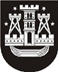 KLAIPĖDOS MIESTO SAVIVALDYBĖS TARYBASPRENDIMASDĖL pavedimo KLAIPĖDOS miesto SAVIVALDYBĖS KONTROLIERIUI (savivaldybės kontrolės ir audito tarnybai) ATLIKTI veiklos plane nenumatytą auditą2017 m. lapkričio 23 d. Nr. T2-305KlaipėdaVadovaudamasi Lietuvos Respublikos vietos savivaldos įstatymo 16 straipsnio 2 dalies 24 punktu, atsižvelgdama į šio įstatymo 20 straipsnio 2 dalies 10 punktą ir Klaipėdos miesto savivaldybės tarybos veiklos reglamento, patvirtinto Klaipėdos miesto savivaldybės tarybos 2016 m. birželio 23 d. sprendimu Nr. T2-184 „Dėl Klaipėdos miesto savivaldybės tarybos veiklos reglamento patvirtinimo“, 48 punktą, Klaipėdos miesto savivaldybės taryba nusprendžia:1. Pavesti Klaipėdos miesto savivaldybės kontrolieriui (Savivaldybės kontrolės ir audito tarnybai) atlikti veiklos plane nenumatytą auditą – Klaipėdos miesto savivaldybės biudžeto lėšų, skirtų 2017 m. Kultūros plėtros programos priemonei „Reprezentacinių Klaipėdos festivalių dalinis finansavimas“, panaudojimo ir atsiskaitymo už jas vertinimą. 2. Nustatyti, kad atlikto audito ataskaita Klaipėdos miesto savivaldybės tarybai turi būti pateikta iki 2018 m. kovo 1 d.Savivaldybės merasVytautas Grubliauskas